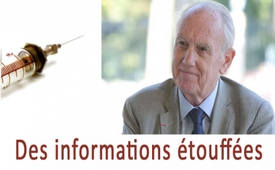 Des informations étouffées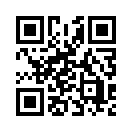 Des informations étouffées

Le Professeur Henri Joyeux de l’Université de Montpellier s’investit pour une fabrication du vaccin DTPolio sans aluminium. L’aluminium est nocif pour les nerfs, particulièrement des enfants de moins de 3 ans dans leur phase de développement.Des informations étouffées

Le Professeur Henri Joyeux de l’Université de Montpellier s’investit pour une fabrication du vaccin DTPolio sans aluminium. L’aluminium est nocif pour les nerfs, particulièrement des enfants de moins de 3 ans dans leur phase de développement. Toutefois les médias officiels ne lui donnent pas la possibilité d’expliquer ses arguments scientifiques et fondés et d’exposer sa prise de position inquiète au sujet de la campagne massive de vaccination contre la diphtérie, le tétanos et la polio. Au lieu de cela on parle de le radier de l’ordre des médecins. Pourquoi refuse-t-on ici aussi aux citoyens le droit à une information complète ?de SGSources:SOURCES :
https://professeur-joyeux.com/a-propos-de-ma-radiation-de-lordre-des-medecins-une-extreme-gravite
https://fr.sputniknews.com/france/201511011019245373/Cela pourrait aussi vous intéresser:#Vaccination-fr - oui ou non ? Faits et arrière-plans - www.kla.tv/Vaccination-frKla.TV – Des nouvelles alternatives... libres – indépendantes – non censurées...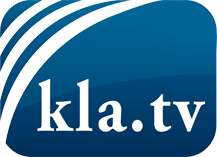 ce que les médias ne devraient pas dissimuler...peu entendu, du peuple pour le peuple...des informations régulières sur www.kla.tv/frÇa vaut la peine de rester avec nous! Vous pouvez vous abonner gratuitement à notre newsletter: www.kla.tv/abo-frAvis de sécurité:Les contre voix sont malheureusement de plus en plus censurées et réprimées. Tant que nous ne nous orientons pas en fonction des intérêts et des idéologies de la système presse, nous devons toujours nous attendre à ce que des prétextes soient recherchés pour bloquer ou supprimer Kla.TV.Alors mettez-vous dès aujourd’hui en réseau en dehors d’internet!
Cliquez ici: www.kla.tv/vernetzung&lang=frLicence:    Licence Creative Commons avec attribution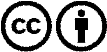 Il est permis de diffuser et d’utiliser notre matériel avec l’attribution! Toutefois, le matériel ne peut pas être utilisé hors contexte.
Cependant pour les institutions financées avec la redevance audio-visuelle, ceci n’est autorisé qu’avec notre accord. Des infractions peuvent entraîner des poursuites.